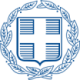 ΕΛΛΗΝΙΚΗ ΔΗΜΟΚΡΑΤΙΑ	                                                                            Γύθειο,    23-8-2019	ΝΟΜΟΣ ΛΑΚΩΝΙΑΣΔΗΜΟΣ ΑΝΑΤΟΛΙΚΗΣ ΜΑΝΗΣ                                                                          Αριθ. Πρωτ.: 11646                                                                                                             ΠΡΟΣ:                                                                                                             Τα τακτικά μέλη της Οικονομικής Επιτροπήςκ. Ελένη Δρακουλάκουκ. Αικατερίνη Κολοκοτρώνηκ. Γεώργιο Καπασούρη –Σεψάκοκ. Νικόλαο Λεβεντζώνηκ. Απόστολο Χριστοδουλάκοκ. Πέτρο ΠατσάκοΣε περίπτωση απουσίας ή κωλύματος τακτικού μέλους, οφείλετε να ενημερώσετε το αναπληρωματικό μέλος  της κατηγορίας σας με τη σειρά της εκλογής τους για τα θέματα, την ημερομηνία και την ώρα της συνεδρίασηςΠΡΟΣΚΛΗΣΗ ΟΙΚΟΝΟΜΙΚΗΣ ΕΠΙΤΡΟΠΗΣΚαλείστε να προσέλθετε στη δημόσια συνεδρίαση της Οικονομικής Επιτροπής που θα διεξαχθεί στο Δημοτικό Κατάστημα του Δήμου Ανατολικής Μάνης, την 27η του μηνός Αυγούστου έτους 2019, ημέρα Τρίτη και ώρα 13:30 για τη συζήτηση και λήψη αποφάσεων, στα κατωτέρω θέματα της ημερήσιας διάταξης:Λήψη απόφασης για την έγκριση του πρακτικού Ι του διαγωνισμού «Συντήρηση βελτίωση αθλητικών εγκαταστάσεων».Λήψη απόφασης για την έγκριση του πρακτικού του διαγωνισμού «Επισκευή μεταφορικών μέσων- οχημάτων – μηχανημάτων έργου Δ.Ε. Γυθείου & Σμύνους».Λήψη απόφασης σχετικά με  την κληρονομιά Κατσάκου Παναγιώτη.Λήψη απόφασης για την αποδοχή δωρεάς αγροκτήματος του Παναγή Στρατάκου.Λήψη απόφασης για την έγκριση του μηνιαίου απολογισμού εσόδων – εξόδων Δήμου μηνός Ιουλίου 2019.Έλεγχος υλοποίησης προϋπολογισμού 2019 (α’ τρίμηνο).Έλεγχος υλοποίησης προϋπολογισμού 2019 (β’ τρίμηνο).Λήψη απόφασης για αναμόρφωση του προϋπολογισμού οικονομικού έτους 2019 του Δήμου, για την καταβολή εκλογικής αποζημίωσης των υπαλλήλων του Δήμου που συμμετείχαν στην προπαρασκευή και διεξαγωγή των Δημοτικών και Περιφερειακών Εκλογών και των Εκλογών για την ανάδειξη των μελών του Ευρωπαϊκού Κοινοβουλίου της 26ης Μαΐου 2019 και των επαναληπτικών εκλογών της 2ας Ιουνίου 2019.Λήψη απόφασης για αναμόρφωση του προϋπολογισμού οικονομικού έτους 2019 του Δήμου, για «Υπηρεσίες συμμόρφωσης με τις απαιτήσεις του Γενικού Κανονισμού για την προστασία προσωπικών δεδομένων 2016/679 της Ε.Ε.». Λήψη απόφασης για τη συγκρότηση της Επιτροπής του διαγωνισμού για το έργο με τίτλο: «Ανάπλαση τμήματος Χ.Ζ.Λ. Γυθείου (από είσοδο Λιμένα μέχρι συμβολή με νήσο Κρανάη)».Λήψη απόφασης για τη συγκρότηση της Επιτροπής του διαγωνισμού για το έργο με τίτλο: «Οδοποιία Δ.Ε. Γυθείου 2019».Λήψη απόφασης για τη συγκρότηση της Επιτροπής του διαγωνισμού για το έργο με τίτλο: «Οδοποιία Δ.Ε. Οιτύλου 2019».Λήψη απόφασης για την έγκριση της τεχνικής περιγραφής της προμήθειας με τίτλο «Λοιπές εκτυπώσεις, βιβλιοδετήσεις». Λήψη απόφασης για την έγκριση της τεχνικής περιγραφής της προμήθειας με τίτλο «Προμήθεια ηλεκτρονικών υπολογιστών».Λήψη απόφασης για την έγκριση της τεχνικής περιγραφής της προμήθειας με τίτλο «Προμήθεια πινακίδων και καθρεφτών».Λήψη απόφασης για την έγκριση της τεχνικής περιγραφής της εργασίας - προμήθειας με τίτλο «Επισκευή μεταφορικών μέσων – οχημάτων Δ.Ε. Οιτύλου και Ανατ. Μάνης». (20.6263.0004).Λήψη απόφασης για την έγκριση της τεχνικής περιγραφής της εργασίας - προμήθειας με τίτλο «Επισκευή μεταφορικών μέσων – οχημάτων Δ.Ε. Οιτύλου και Ανατ. Μάνης». (70.6263.0004).Λήψη απόφασης για την έγκριση της τεχνικής περιγραφής της υπηρεσίας με τίτλο «Αμοιβή γιατρού εργασίας». Λήψη απόφασης για την έγκριση της τεχνικής περιγραφής της εργασίας - προμήθειας με τίτλο «Συντήρηση – επισκευή κλιματιστικών». Λήψη απόφασης για την έγκριση τεχνικής περιγραφής  των εργασιών που θα εκτελεστούν για τη «Διαμόρφωση χώρου ετήσιας εμποροπανήγυρης Γυθείου».Λήψη απόφασης για την έγκριση της τεχνικής περιγραφής για την προμήθεια, με τίτλο «Προμήθεια υλικών συντήρησης – επισκευής κτιρίων». Λήψη απόφασης για την έγκριση της τεχνικής περιγραφής για την προμήθεια, με τίτλο «Λοιπές προμήθειες αναλωσίμων». Λήψη απόφασης για την πρόσληψη δικηγόρου για να γνωμοδοτήσει για την άσκηση ή μη ένδικων μέσων κατά της υπ’ αρ. 234066/3879/07-08-2019 Απόφαση της Αντιπεριφερειάρχη ΠΕ Λακωνίας.Λήψη απόφασης για την πρόσληψη δικηγόρου για να γνωμοδοτήσει για την άσκηση ή μη ένδικων μέσων κατά της υπ’ αρ. 340052/6448/2018/08-08-2019 Απόφαση της Αντιπεριφερειάρχη ΠΕ Λακωνίας.Λήψη απόφασης για την πρόσληψη δικηγόρου για να γνωμοδοτήσει για την άσκηση ή μη ένδικων μέσων κατά της υπ’ αρ. 220858/3850/09-08-2019 Απόφαση της Αντιπεριφερειάρχη ΠΕ Λακωνίας.Λήψη απόφασης για την πρόσληψη δικηγόρου για να γνωμοδοτήσει για την άσκηση ή μη ένδικων μέσων κατά της υπ’ αρ. 242134/4062/08-08-2019 Απόφαση της Αντιπεριφερειάρχη ΠΕ Λακωνίας.Λήψη απόφασης για την πρόσληψη πληρεξουσίου δικηγόρου για να εκπροσωπήσει το δήμο στην ανακοπή ερημοδικίας της «Εταιρείας ακινήτων του Δημοσίου Α.Ε.» κατά του Δήμου Ανατολικής Μάνης και της υπ’ αρ. Α466/2016 Απόφασης του Διοικητικού Πρωτοδικείου Τρίπολης.Απαλλαγή υπολόγου εντάλματος προπληρωμής για έργα ΔΕΗ.Απαλλαγή υπολόγου εντάλματος προπληρωμής για Συμμετοχή σε διεθνείς παιδικούς αγώνες.Ο Πρόεδρος της Οικονομικής ΕπιτροπήςΠέτρος Ν. ΑνδρεάκοςΔήμαρχος Ανατολικής Μάνης